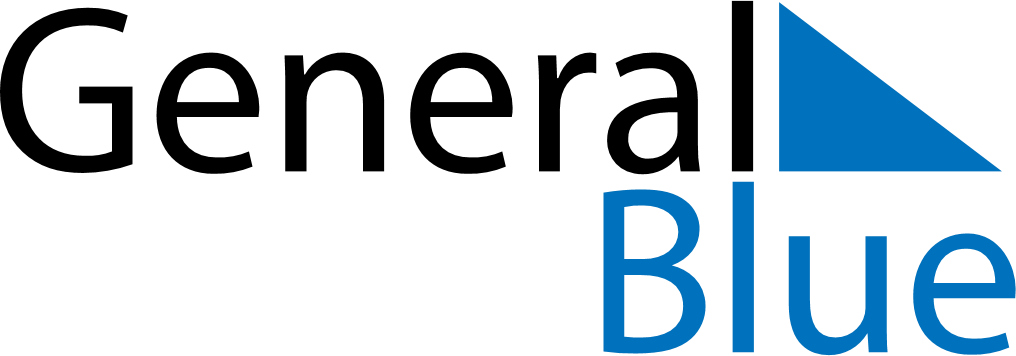 United Kingdom 2019 HolidaysUnited Kingdom 2019 HolidaysDATENAME OF HOLIDAYJanuary 1, 2019TuesdayNew Year’s DayMarch 31, 2019SundayMother’s DayApril 19, 2019FridayGood FridayApril 21, 2019SundayEaster SundayApril 22, 2019MondayEaster MondayMay 6, 2019MondayEarly May bank holidayMay 27, 2019MondaySpring bank holidayJune 16, 2019SundayFather’s DayDecember 25, 2019WednesdayChristmas DayDecember 26, 2019ThursdayBoxing Day